A) Complete the dialogues with the sentences below. (4 x 5 = 20p) I’d love to but I can’t		How about watching a movie No, not at all			I am stuffedB) Complete the table with adjectives below. (6 x 2 = 12p) Honest		Snob		Generous	Reliable	Stubborn	Selfish	GOOD FRIENDS			     BAD FRIENDS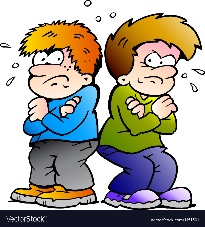 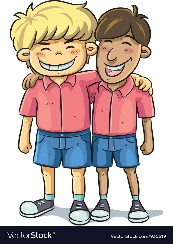 C) Match the words with the definitions. ( 5 x 2 = 10p)a) fashionable or attractive			( … ) 1. honestb) relaxed in manner and character		( … ) 2. stuffed c) someone always telling the truth		( … ) 3. cool d) not hungry					( … ) 4. argue e) to discuss on a topic				( … ) 5. laid-backD) Add 4 more types of movie to the list below. ( 4 x 2 = 8p) 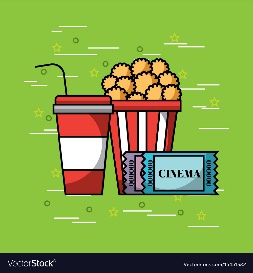 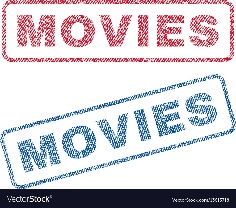 E) Find and correct the mistakes in the sentences below. (5 x 5 = 25p)1) Why don’t we going hiking? 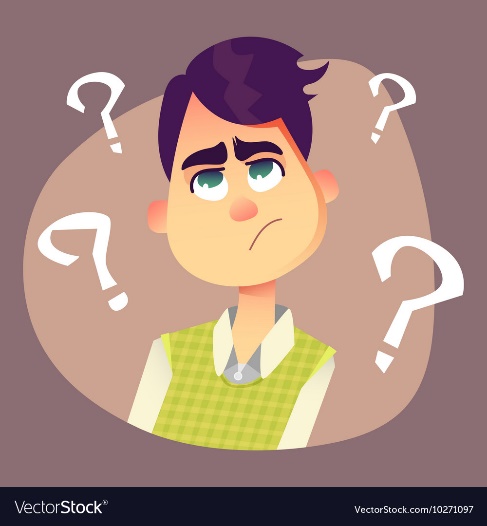 _____________________________________________ 2) I prefer playing football with seeing a movie. _____________________________________________ 3) She doesn’t likes spending time with her friends. _____________________________________________4) Would you like to joining us?  _____________________________________________5) How about go skating tomorrow? _____________________________________________	F) Read the mail below. 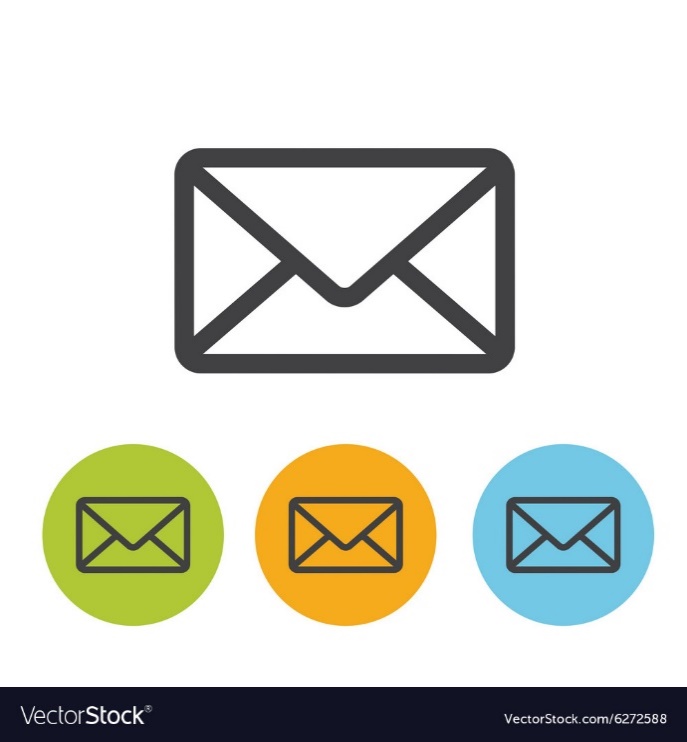 1.  Are these sentences T (True) or F (False)? Circle. (5 x 3 = 15p) 1. Rebecca doesn’t want to join the party.	T / F	   4. Helen wants Rebecca to join her birthday party. 	          T / F2. Rebecca will join Helen’s party.		T / F	   5. Rebecca has a reason to refuse Helen’s invitation.         T / F3. Helen is the receiver of the mail above. 	T / F G) Solve the puzzle. (5 x 2 = 10p)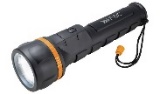 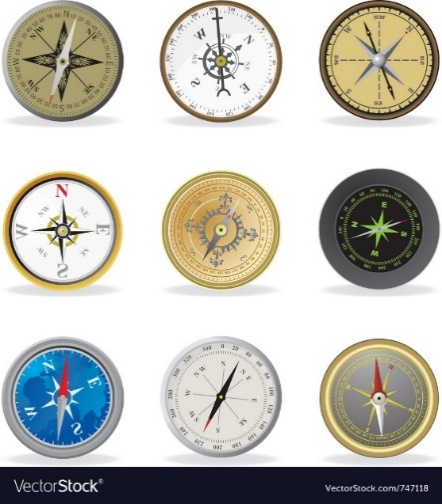 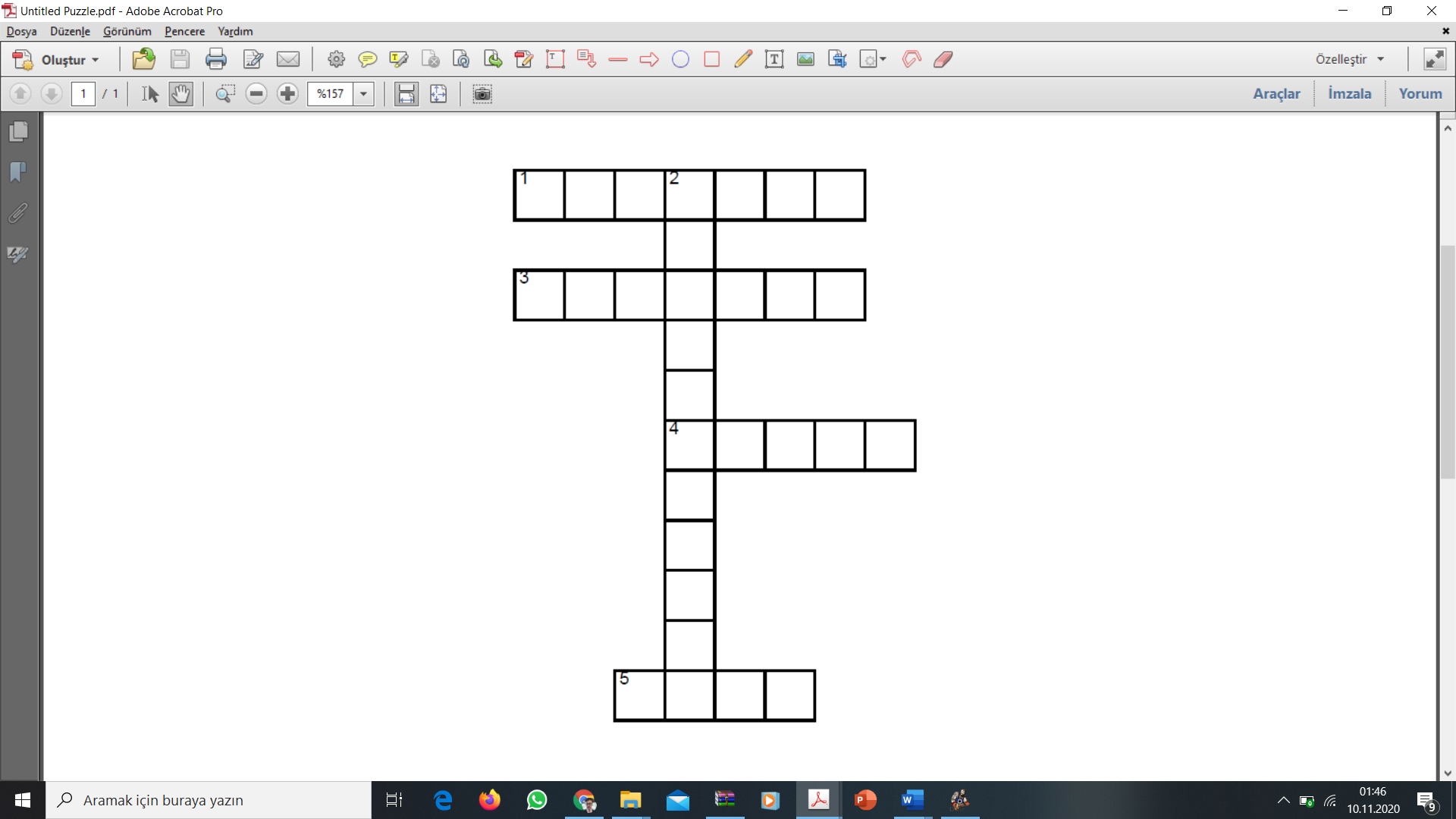 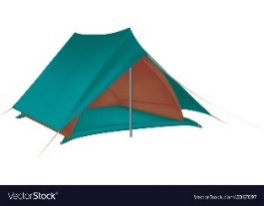 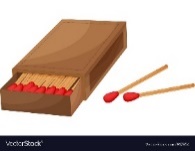 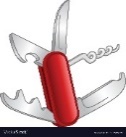 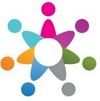 www.eegitimim.comDrake	: ______________________________ ? Betty	: That sounds awesome. What about a thriller? Merlin	: Would you like to go to the theatre on Sunday? John	: ______________________________ . I’m going to visit my cousin on that day.Tina	: Do you want a hamburger? Lilly	: No, thanks. ______________________________. Helen	: Are you busy tomorrow morning? Gail	: ______________________________ . Why? 